Apresentação ODS – 31/10Avaliação Alunos: Quantidade de votos no questionário por grupo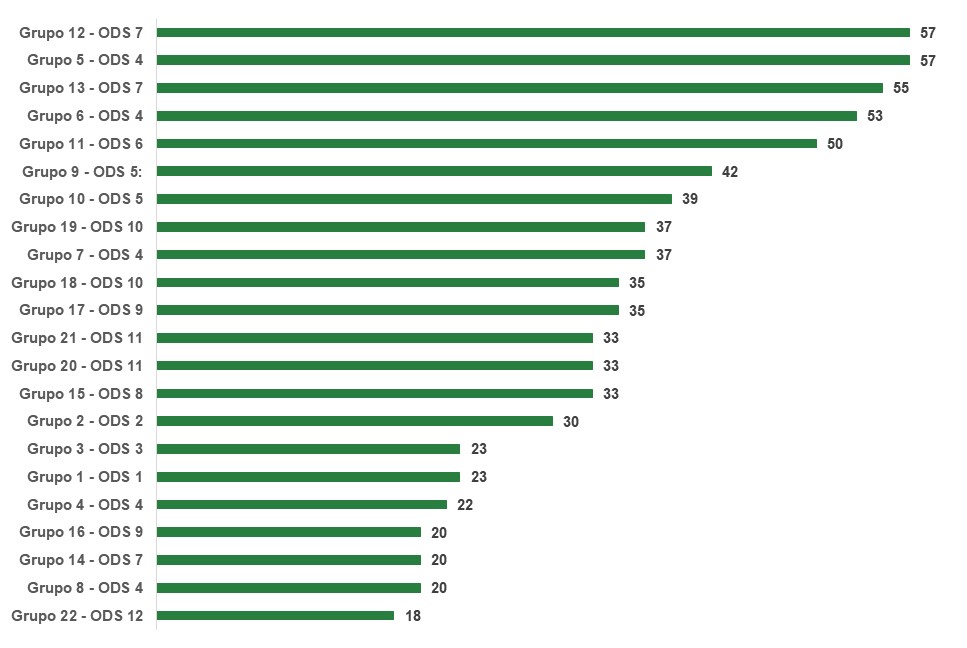 Grupos: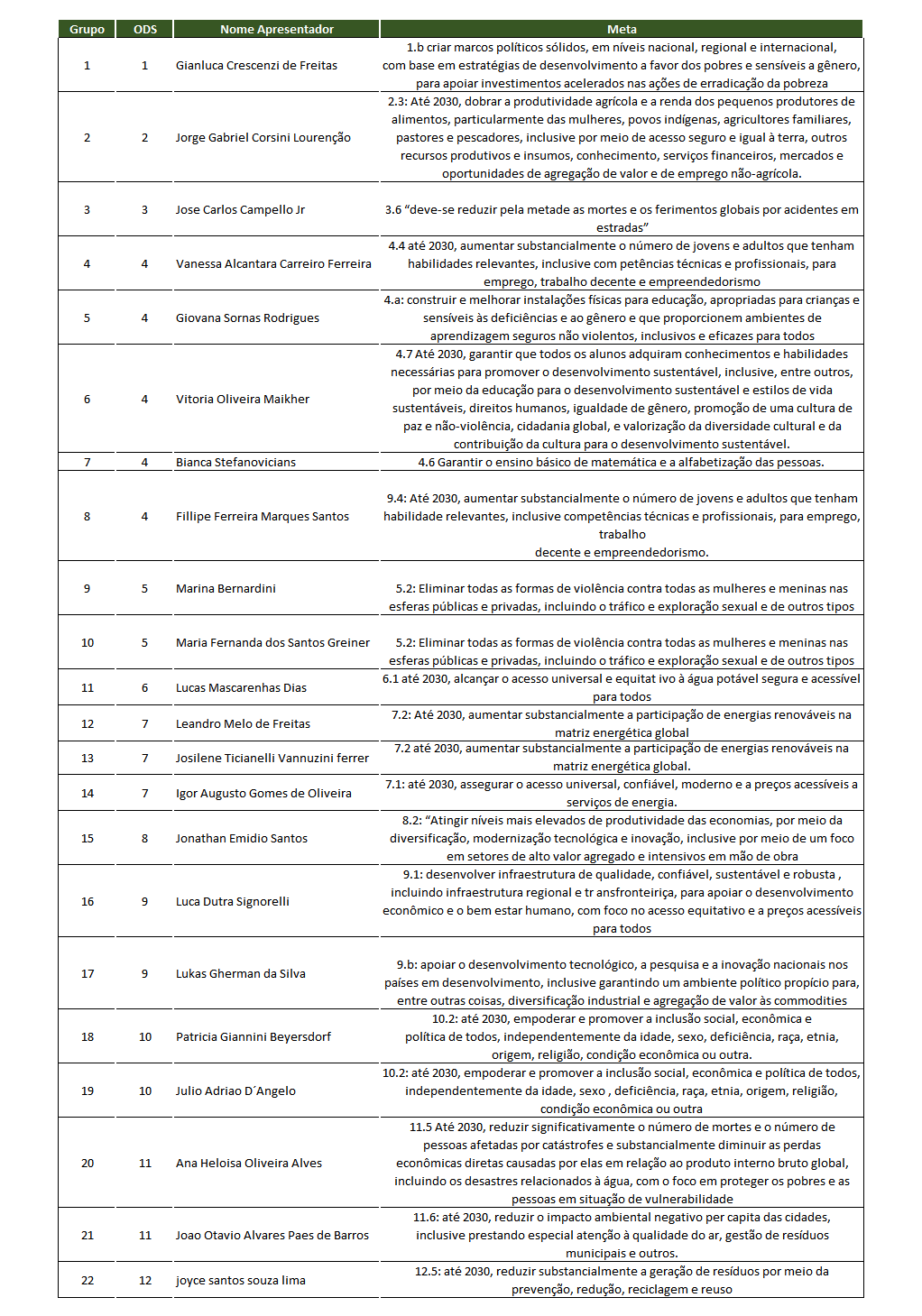 